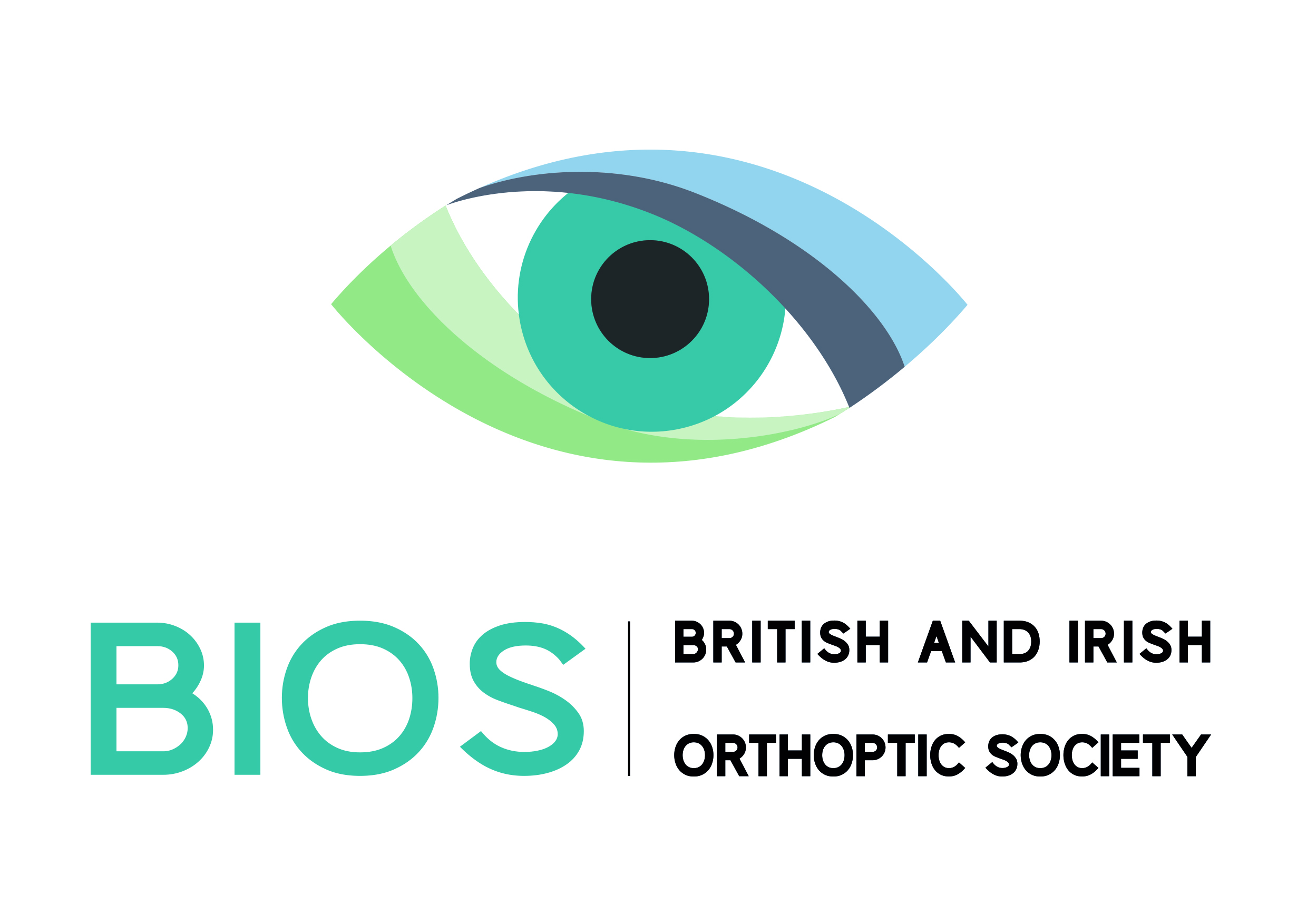 Parallel Vision Request FormTitle of the report or information    ________________________________Name:__________________________________   Date of Request:_________________________Please note: You are responsible for the content of this request including making sure there are no spelling and grammatical errors as BIOS admin does not take responsibility for the content of this form. If the form is not completed accurately with the correct information this will delay your request.Please complete and return to bios@orthoptics.org.uk  Email heading – PV (Requested date of issue)Please ensure that this form is completed (where possible) prior to the stated PV deadline. ALL sections of this form must be completed in order to ensure that your content is published.Contact name & email:Are there any attachments – Please specify:Is this a job vacancy?Yes / No Text – note: please write the information you would like members to read, if this contains a survey that has been prepared or approved by BIOS please remember to insert the link.  If this is a piece of celebratory new please include a photo where possible.  If you would like to request that members send you information about a specific topic or issue please clearly state your email. 